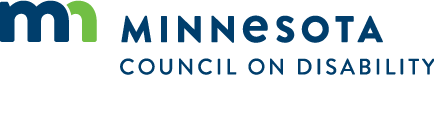 Meeting Minutes: Council Planning CommitteeDate: Wednesday, April 19, 2023
Location: 1600 University Avenue W., Suite 8 Saint Paul, MN 55104
As provided by MN Stat. 13D.021, the meeting was held electronicallyAttendanceCommittee MembersStaffDavid DivelyShannon HartwigDavid FenleyLinda GremillionMeeting called to order at 10:50 amApproval of minutes and AgendaAction: Myrna Peterson motioned for approval of the approval of the agenda for the April 19, 2023, meeting, Quinn Nystrom seconded the motion. All in favor. Roll call vote 3/3, one member absent.A motion was made by Quinn Nystrom and seconded Andy Christensen, to approve the March 15, 2023, minutes. All in favor. Roll call vote 3/3, one member absent.Old BusinessNo reports on old business.New Business Re-visit scheduling times, agendas, and duration of full council meetings Discussion on scheduling times, agendas, and duration of full council meetings to ensure meetings are appropriate to ensure business is accomplished. The discussion resulted in the following:Action: Quinn Nystrom motioned for approval to table the topic and discussion until Council Chair Nikki Villavicencio is included, Myrna Peterson seconded the motion. All in favor. Roll call vote 3/3, one member absent.Discussion ModeMeeting adjourned at 11:24 amState Fair Booth updateLinda Gremillion provided an update as requested, for the remainder of the group the annual State Fair booth activities. MCD participates in the MN State Fair booth, Linda provided information on when activities will start, as well as any prep work currently open.Action Steps/Follow upShannon Hartwig will send the draft agenda to the group for review.Meeting adjourned 11:24 amSubmitted By: Shannon HartwigCouncil MemberAttendanceNichole VillavicencioAbsentAndrew ChristensenPresentMyrna PetersonPresentQuinn NystromPresent